My EPC Recovery Care Plan Part 1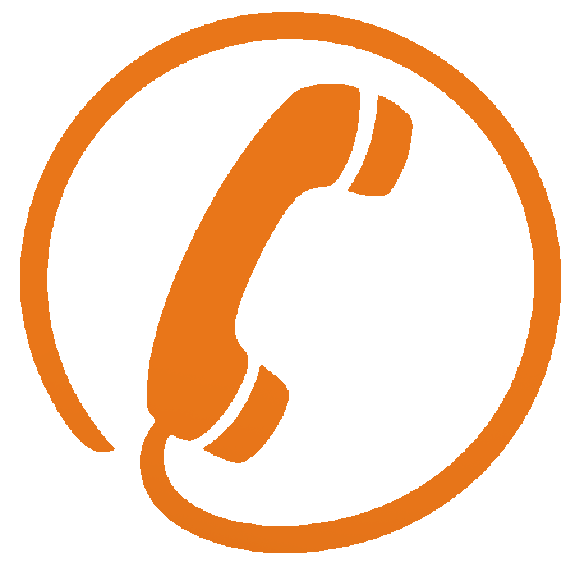 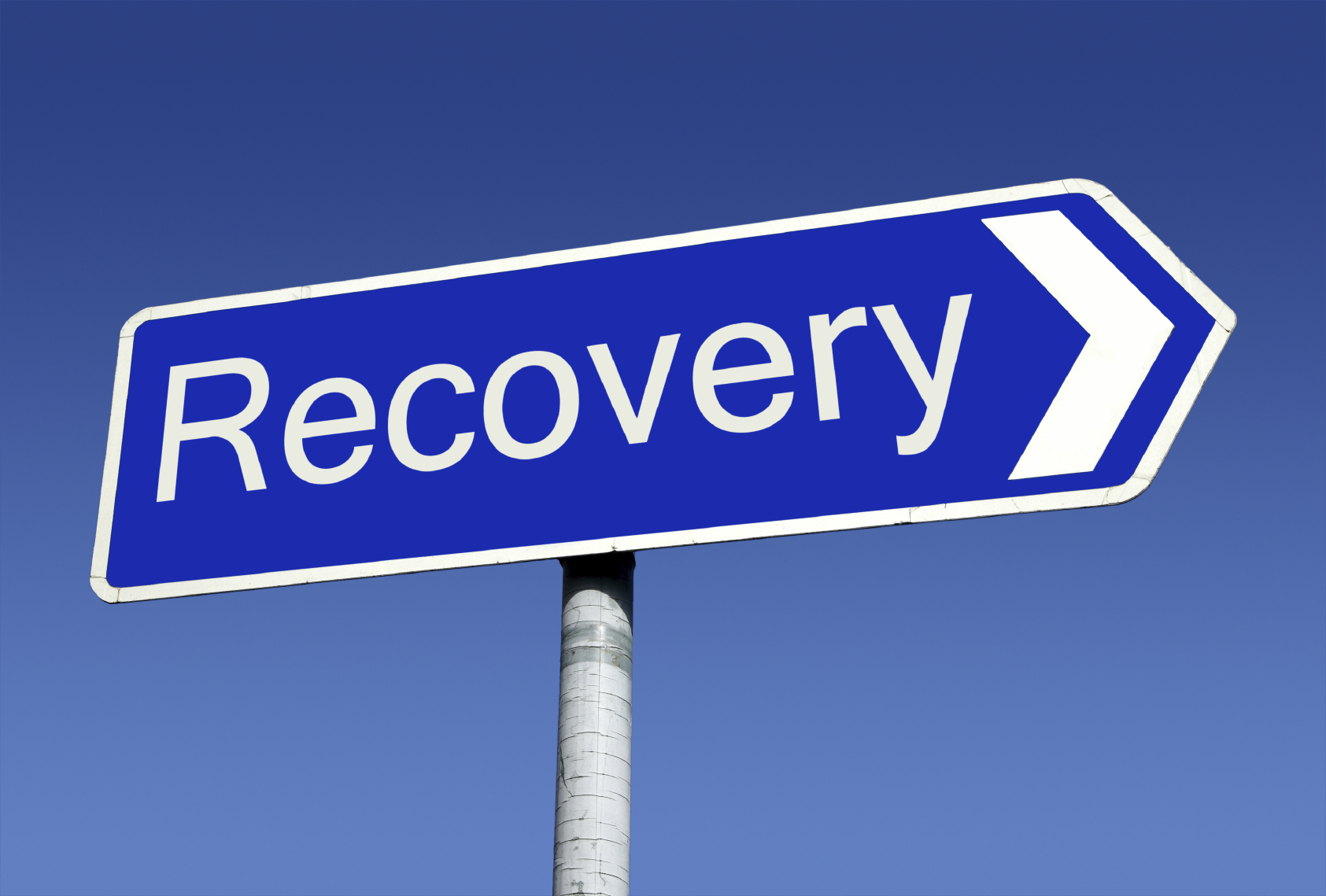 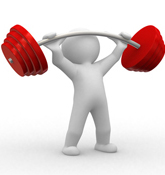 1. Basic Information 		Date:  My Hopes/Future PlansRemember  5 ways to mental health: Connect - stay in touch with family or  friendsGet activeTake notice – be more aware of the presentKeep learning Give to othersRemember  5 ways to mental health: Connect - stay in touch with family or  friendsGet activeTake notice – be more aware of the presentKeep learning Give to othersRemember  5 ways to mental health: Connect - stay in touch with family or  friendsGet activeTake notice – be more aware of the presentKeep learning Give to othersMy Safety PlanMy Safety PlanTriggers Action PlanNew social situationsPlan, check expectations, coping strategiesStress at workAsk for support from managerAnalyse the exact problemEarly Warning SignsAction Plan Sleeping too muchRe-establish routineVisit GPExerciseNot eatingEatExerciseWhen Things are Getting WorseAction Plan Not going outVisit GPRefer to recovery planFeeling suicidal Visit GPCall Crisis numberHow I can be  best contacted Who can be contacted if I can’t be reachedHow I will know when I am out of the crisisHow I will know when I am out of the crisisI’m discharged, back with primary careI’m discharged, back with primary careI feel able to self-manage againI feel able to self-manage again